GREENWOOD PUBLIC SCHOOL, ADITYAPURAM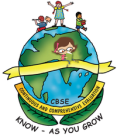 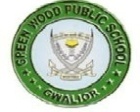 OUR MOTTO-DEVELOPMENT WITH DELIGHT                 SYLLABUS FOR TERM-II (2020-21) CLASS- VIII EnglishNew Pathways Literature Emperors on Ice , Journey to the centre of the Earth , The Diamond MakerFeathered Friend , The Red –Handed League , Mr. Jallents Ghost , Haunted Houses.EnglishWriting SkillsSpeech Writing , Formal Letter , Dialogue Writing EnglishGrammarNon –Finite Verbs , Transitive and Intransitive Verbs , Active and Passive Voice , Subject verb  , Agreement , Prepositions , Conjunctions , Interjections , Punctuation , Direct and Indirect speech , kinds of phrases , kinds of clauses , Simple / Compound and complex sentences, synthesis of Sentence , Transformation of Sentences.EnglishGroup RecitationImagination , The ChoiceHindi(प्रखर)वसंत यह सबसे कठिन समय नहीं,   कबीर के दोहे ,   कामचोर ,  जब सिनेमा ने बोलना सीखा,   सुदामाचरित ,   अकबरी लोटा,   बाज और सांप ,   टोपीHindi(प्रखर)हिंदी व्याकरण10.क्रिया 11.काल 12.वाच्य 13. अविकारी  शब्द 14.शब्द भंडार 15.उपसर्ग एवं प्रत्यय 16.संधि 17. समास 18.षड़बंध 19.वाक्य -विचार और परिवर्तन 20.विराम चिन्ह 21.मुहावरे  एवं लोकोक्तियाँHindi(प्रखर)पाठन कौशलअपठित गधांश , अपठित पधांशHindi(प्रखर)लेखन कौशलपत्र लेखन, डायरी लेखन , चित्र लेखन ,सवांद लेखन, सुचना लेखन , विज्ञापन लेखन , पत्र लेखनHindi(प्रखर)विषय सबंधित गतिविधिआशु भाषण  .कहानी कथन , ASL    MathematicsCh-8: Comparing Quantities Ch-10: Visualizing solid ShapesCh-9; Algebraic Expressions and Identities.Ch-11: Mensuration                                  Ch-12: Exponent and Powers.Ch-13: Direct and Inverse proportion                   Ch-14 Factorization.Ch-15 Introduction to graph.Ch-16 Playing with Numbers.     MathematicsActivity- 1. To compare simple interest and compound interest graphically.2. To verify algebraic identity (a+b)2=a2+2ab+b23. To establish the formula for area of trapezium.4. To establish the formula for surface area of cylinder.SciencePhysics:Chapter-15:  Some natural Phenomena Chapter-16: Light                                            Chapter-17: Stars and the Solar system.ScienceChemistry:Chapter-6: Combustion flame and fuels Chapter-14: Chemical effects of electric currentScienceBiology:Chapter-8: Cell structure and functions Chapter-9: Reproduction in Animals.Chapter-10: Reaching the age of Adolescence. Social Science    History:-Chapter-7: Changing patterns of Industrialization under the British.Chapter-9: Women caste and reforms.Chapter-11: National Movement-I + National Movement-II                              (Chapt-12) Chapter-13: India After Independence. Social Science      Civics:-Chapter-4: Judiciary.Chapter-5: Marginalization.Chapter-6: Public facilities and regulating economic activities. Social Science  Geography:-Chapter-6: Agriculture and crops.Chapter-7: Industries.Chapter-8: Human Resources and Disaster Management.G.KUnit-10: Our Country.Unit-11:  Sports Round up.Unit-12:  Grammar and Language.Unit-13:  Plants and Animals Kingdom.Unit-14: Exploring Science.Unit-15:  Our world and Environment.Unit-16: Literature and Entertainment.  Unit-17: Thinking and number skills.Unit-18: Life skills and value education.        ComputersChapter-6: Some more tools in Photoshop.Chapter-7: Audacity.Chapter-8: Databases: SQL (Structured Query Language) Chapter-9: Introduction to Dreamweaver CSS.Chapter-10: Tables, Images and Frames in Dreamweaver.SanskritCh-8 देशभक्त : पुरु : Ch-9 पर्वतरोहिणी अरुणिमा सिन्हा   Ch-10 शत्रौ न विश्वसितव्यम Ch-11 अरुणाचलप्रदेश : Ch-12 शल्यचिकित्सया:जनक: 'सुश्रुत:'Ch-13 कर्तव्यपरायणताया :  फलमCh-14 ध्रुवीय उपग्रह: 'कार्टोसेट -२'Ch-15 चन्द्रगुप्त : मौर्य:	Activity- सवांद लेखन - द्र्यो: मित्रयों: वार्तालाप :